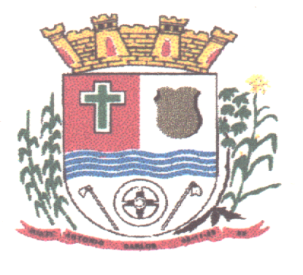 PROCESSO LICITATÓRIO N. 36/2019DISPENSA DE LICITAÇÃO N. 06/2019MIRLENE MANES, presidente da Comissão Permanente de Licitações, no uso de suas atribuições legais, justifica o presente termo de Dispensa de Licitação pelos fatos e fundamentos a seguir expostos: CONSIDERANDO que a Constituição da República Federativa do Brasil, em seu art. 37, §1º, consagra a transparência das atividades da Administração Pública como requisito de validade e eficácia dos seus atos, os quais devem ser acessíveis à sociedade e passíveis de maior controle social. CONSIDERANDO que para atingir este objetivo, a divulgação deve ocorrer de diversas formas, buscando atingir o maior número de pessoas possível. CONSIDERANDO que o Tribunal de Contas do Estado de Santa Catarina, no Prejulgado n. 829, prevê que “a publicidade dos atos do poder Público é admissível, desde que presente o carácter educativo, informativo ou de cunho social”.CONSIDERANDO que a Administração Pública Municipal entende que a população antoniocarlense possui o hábito de realizar leituras de encartes e informativos impressos.CONSIDERANDO que a impressão de informativos contendo as atividades da Administração Pública Municipal, realizadas do ano de 2017 até a presente data, apresenta-se como um meio de divulgação eficaz no Município.CONSIDERANDO que após a coleta de orçamentos, verificou-se que a prestação de tais serviços custaria um total de R$ 6.000,00 (seis mil reais).RESOLVE: Autorizar a contratação do objeto abaixo descrito.OBJETO: A presente dispensa de licitação tem por objeto a contratação de empresa especializada para a impressão de 5.000 informativos, com 16 páginas, 21x29,7cm, 4 cores, papel couchê liso, contendo as atividades da Administração Pública Municipal, realizadas do ano de 2017 até a presente data, para distribuição para a população antoniocarlense.FUNDAMENTO LEGAL: Artigo 24, inciso II, Lei n. 8.666/1993.CONTRATADO: G5 Soluções Gráficas, pessoa jurídica de direito privado, inscrita no Cadastro Nacional de Pessoas Jurídicas sob n. 10.795.567/0001-55, com sede na Rua Professor Egídio Ferreira, 1300, Capoeiras, Florianópolis/SC, CEP: 88.090-500.VALOR: R$ 6.000,00 (seis mil reais).FUNDAMENTO DA DESPESA: As despesas correrão por conta das dotações orçamentárias:(186) 3.3.90.00.00.00.00.00.0.3.00(3) 3.3.90.00.00.00.00.00.0.1.00Antônio Carlos/SC, 26 de março de 2019.MIRLENE MANESPresidente da Comissão de Licitações